平台登陆1）建议各位学员登录时使用以下几款浏览器，或自带flash插件等浏览器；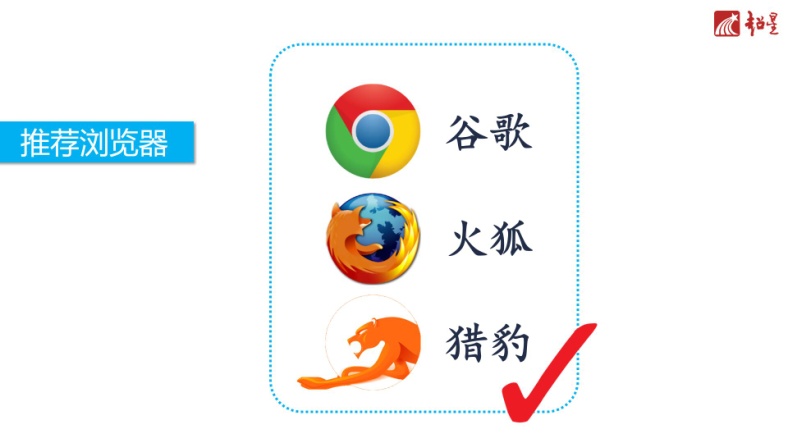 首先打开网络江西水利职业学院官方网站，下拉至底端：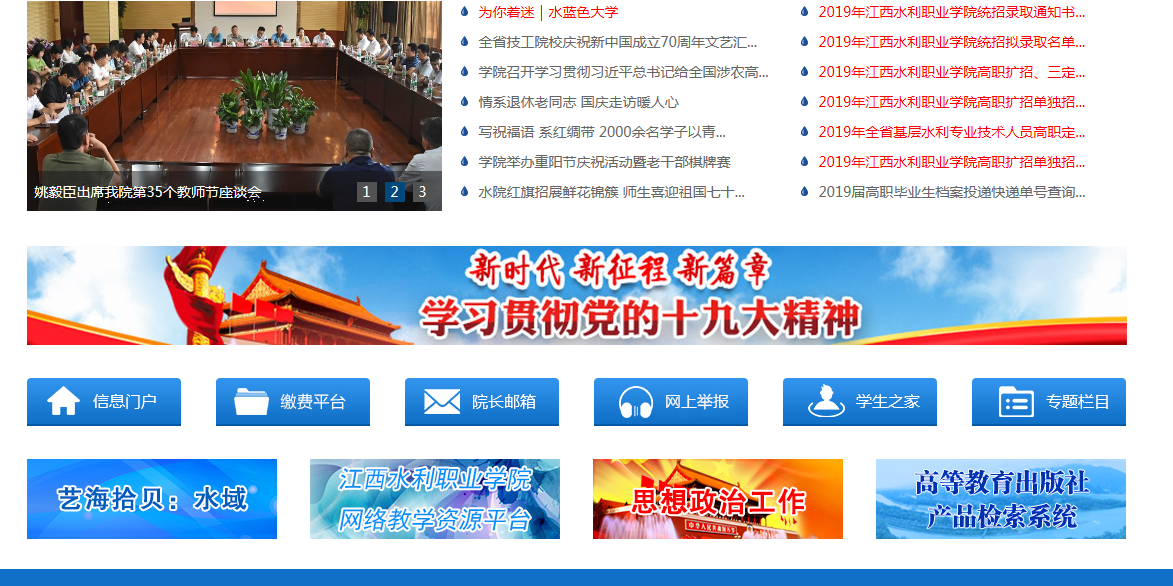 再点击，进入以下界面：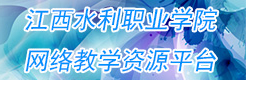 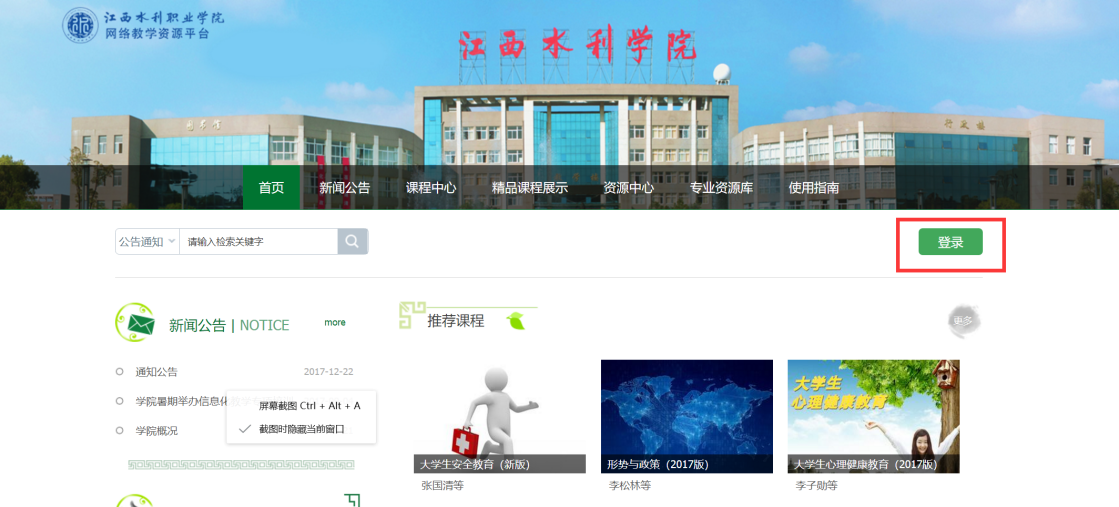 （3）如上图所示，点击右上方“登录”，系统自动跳转至用户登录界面，如下图：（利用有效的用户名、密码，身份验证后登录本系统）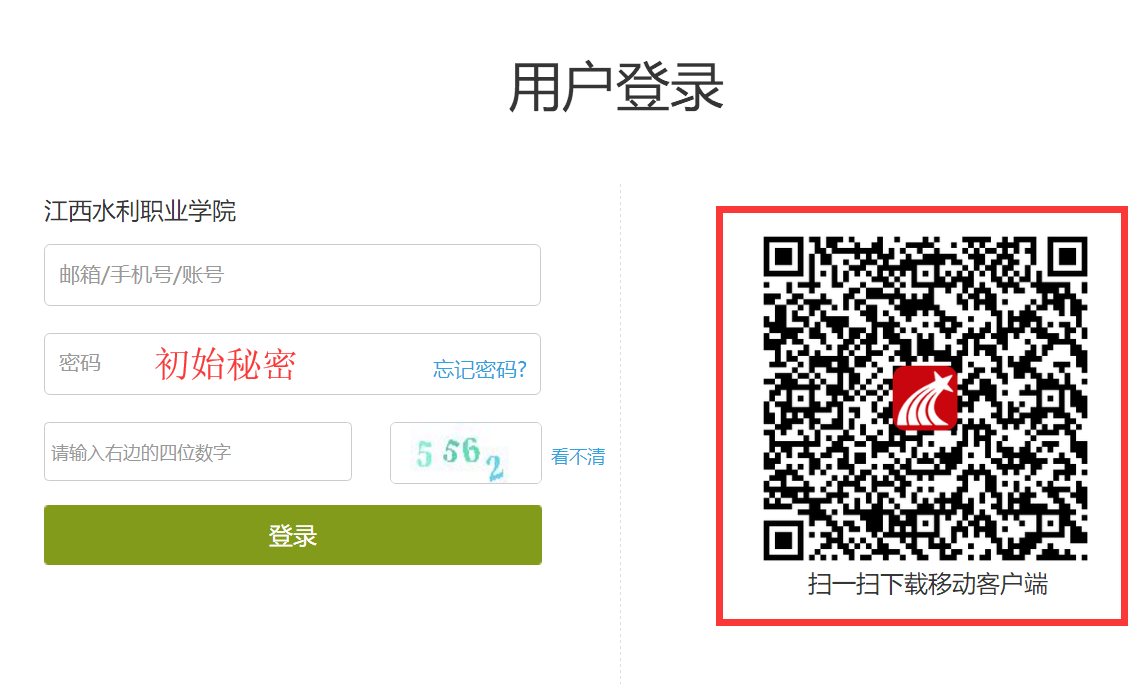 【1】 用户名：邮箱/手机号/账号(一般情况下为各自的身份证账号）。【2】密码：初始密码为“s654321s”，用户可在系统中修改登录密码。【3】验证码：根据右侧的提示框，填写正确的验证码。如何完善个人信息1、登录系统后，系统默认进入到个人信息页面，绑定“邮箱”和“手机号码”，邮箱便于找回密码的重要依据（首次登录修改密码完善个人信息）。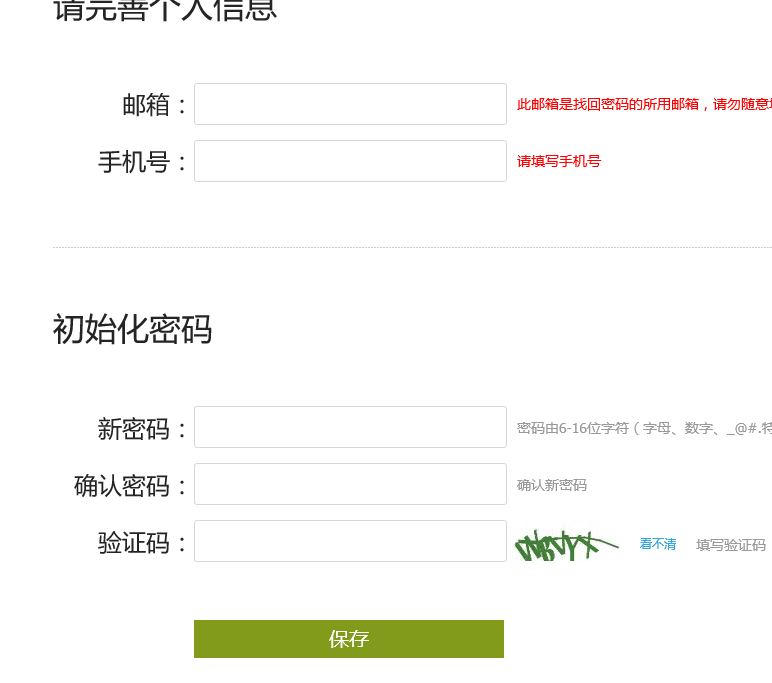 2.点击“账号管理”，完善基本资料和我的头像，如需更改密码，可点击密码管理，输入旧密码、新密码、验证码等信息后即可完成登录密码的修改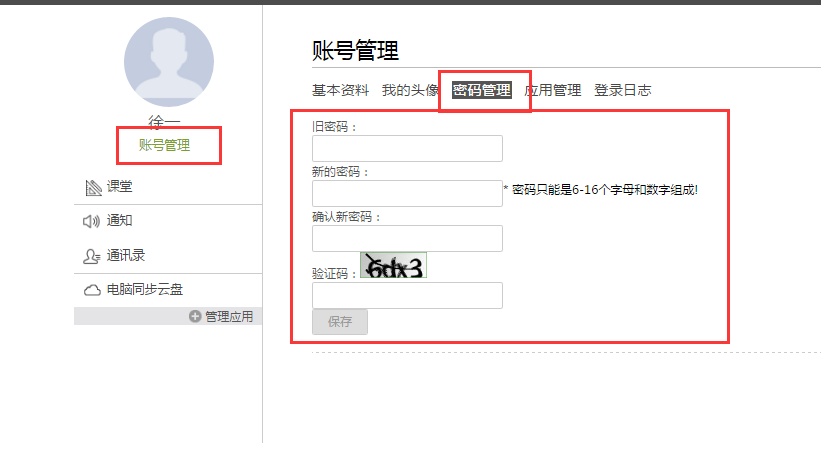 如何进入平台学习1 , 登录系统，系统默认进入到“首页”，点击菜单栏“学习空间”，跳转到个人空间学习。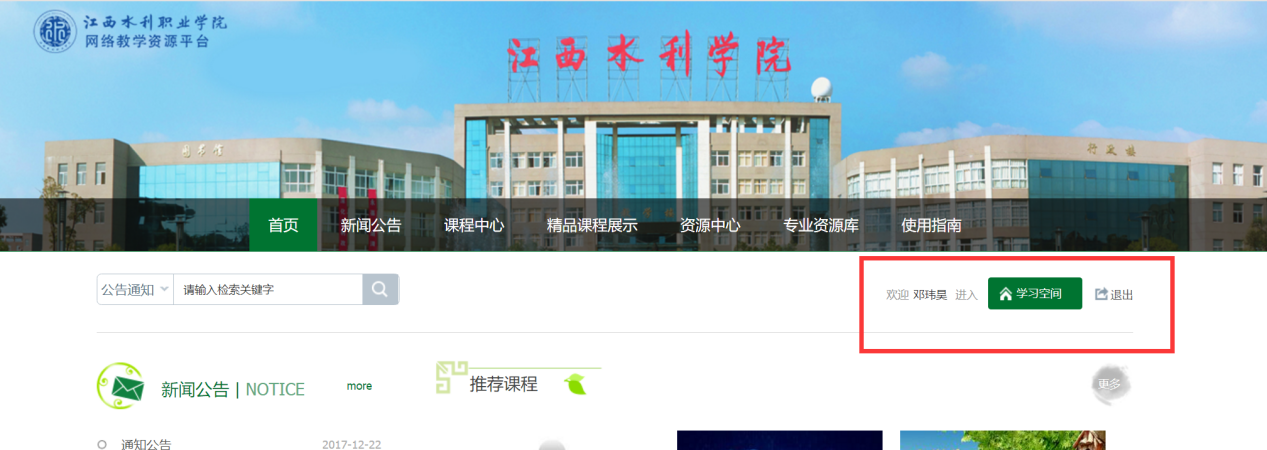 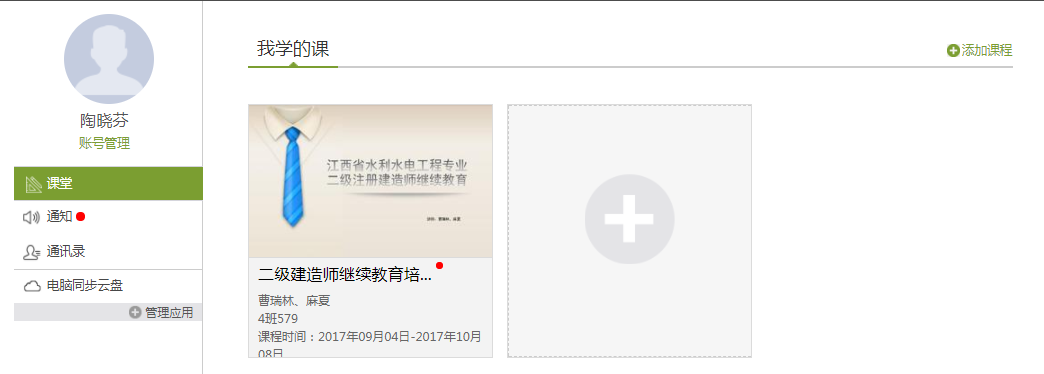 如何查看课程考核标准1，在学习空间“我的课程”页面，点击课程图片或名称，进入到课程详细页面。如下图：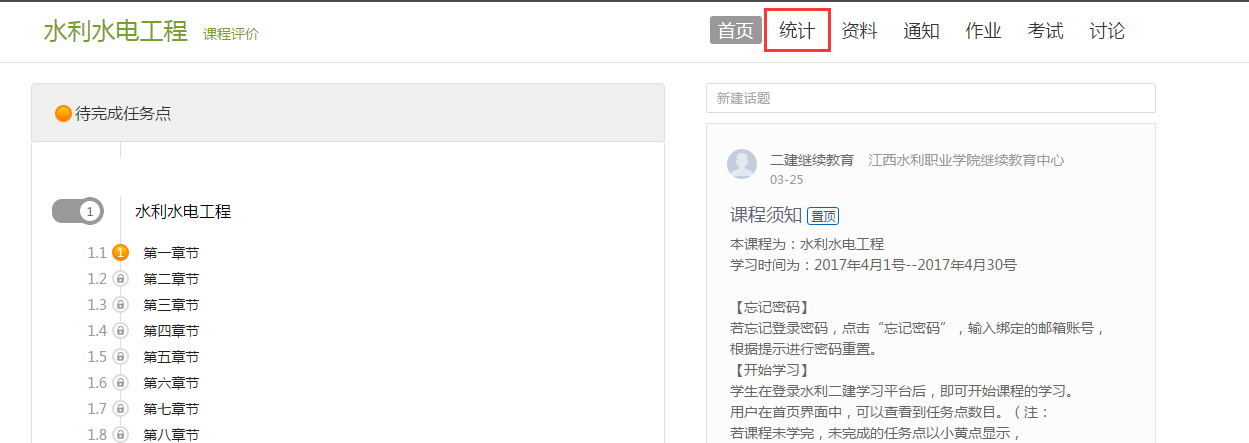 2，点击导航栏右侧的“统计”选项，即可查看本门课程的考核标准。按照考核标准的具体设定，完成本门课程的相应项目。如下图：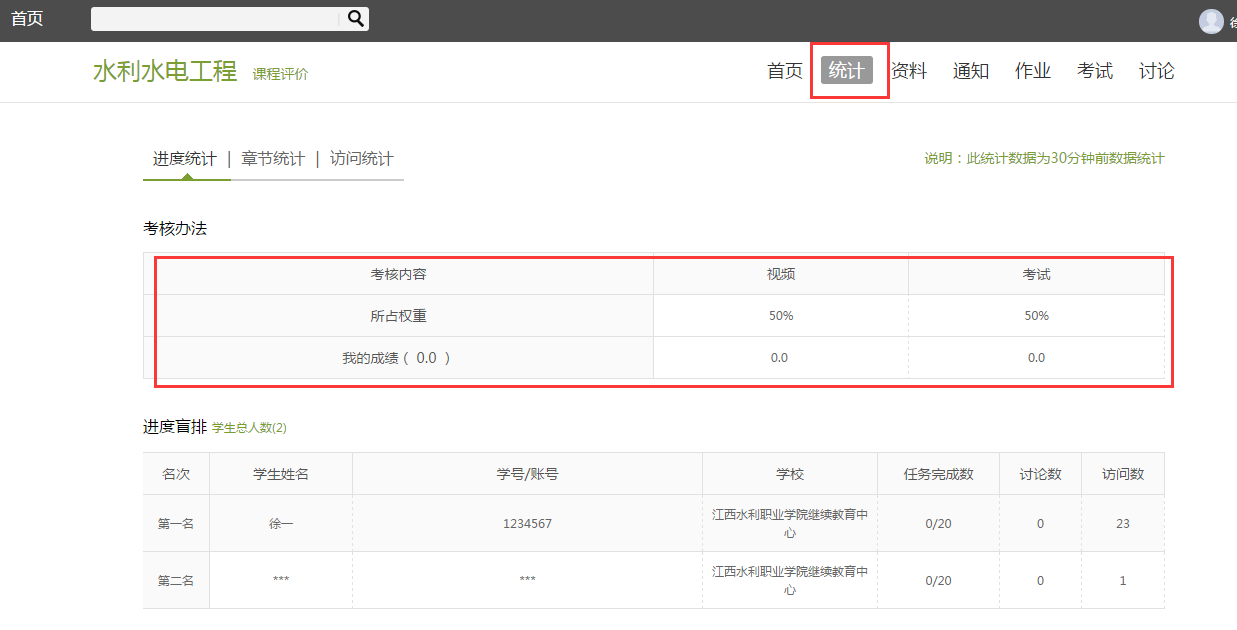 如何查看任务点和任务点完成情况学生可查看到任务点数目和任务点的具体完成情况。1、在学习空间界面中，单击“课程图片”或“课程名称”选项，系统界面跳转至如下图所示：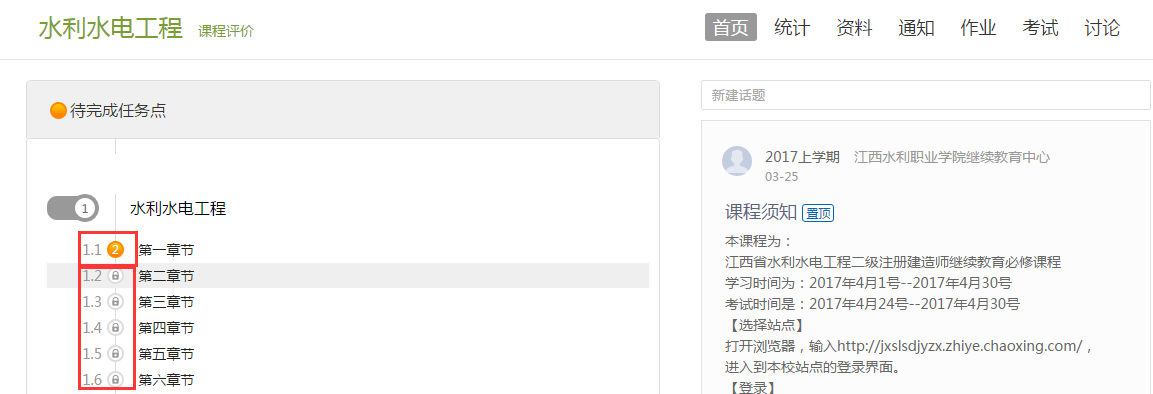 2、用户在上图所示的界面中，可以查看到任务点数目。（注：若课程未学完，未完成的任务点以显示，若章节有2个任务点未完成，在章节名称前面会有显示，当完成课程章节的任务点，系统会自动以显示。）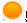 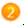 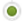 3、用户在上图所示界面中，单击按钮，查看任务点完成情况，系统跳转至如下图所示：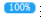 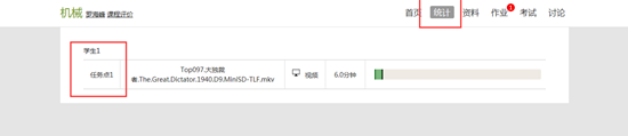 如何继续学习1,点击课程图片、名称，可进入课程详细页面，点击"第一章节”。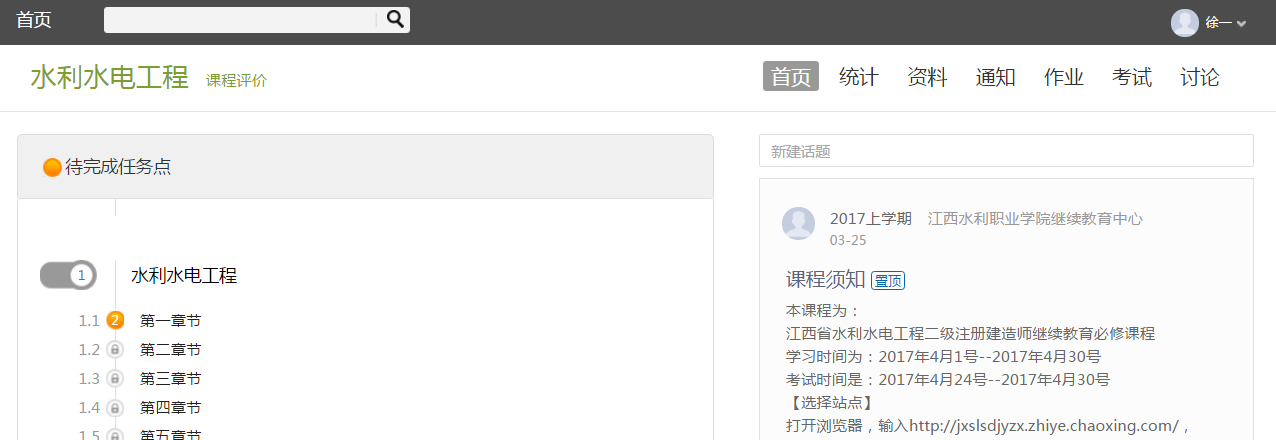  2，页面跳转至课程的学习页面，如图：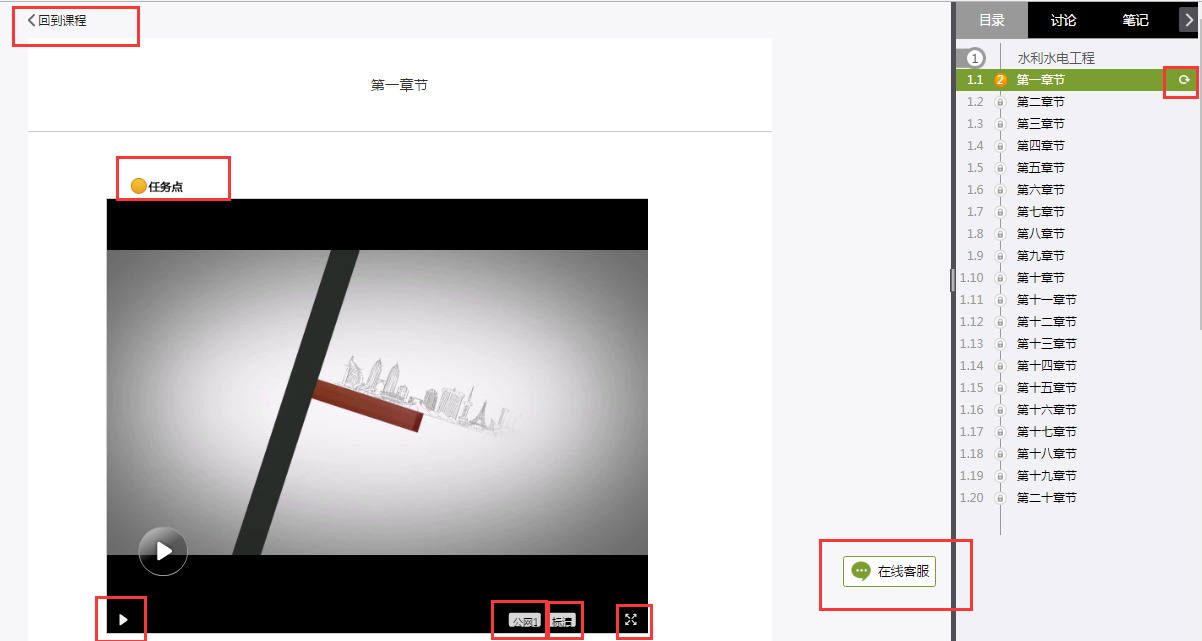 学生在上图所示页面中，除可继续观看视频外，还可进行以下几项操作：l 公网标清与本地标清切换学员在观看视频时，可进行本地标清与公网标清的播放线路的切换。l 讨论学员在观看视频时，可点击“讨论”，输入标题和内容在线发布讨论。如何进行考试课程的考试，根据“考试类型”的不同，分为不同的状态，可以进行测试、查看等不同的操作。1、 在学习空间页面上，点击“课程图片”或“课程名称”，进入到课程学习页面。如下图：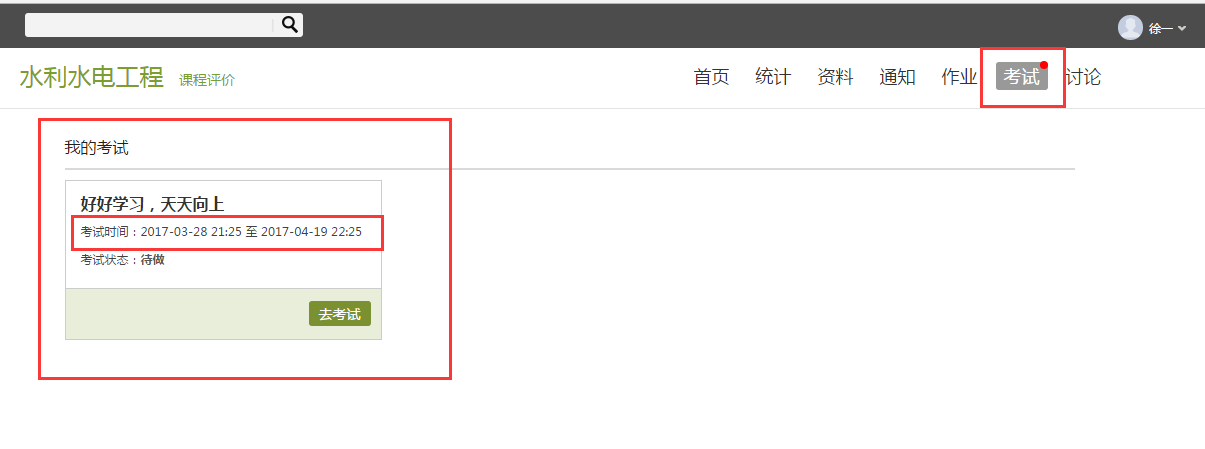 2、学生在上图所示的页面中，点击“去考试”，查看相应的考试信息。学生可根据不同的考试状态进行不同的操作。如下图：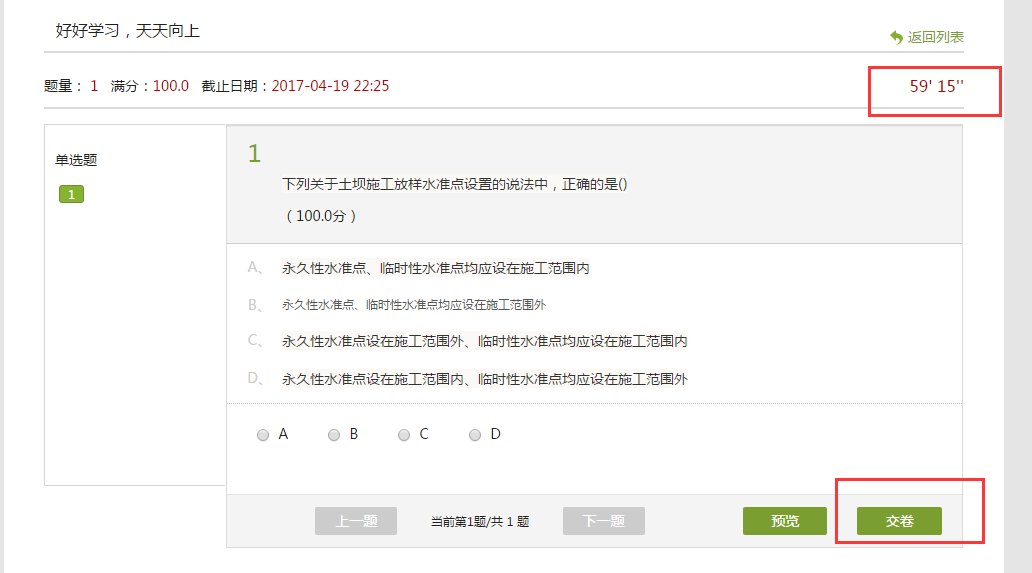 